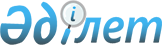 2013 жылы қоғамдық жұмыстарды ұйымдастыру туралы
					
			Күшін жойған
			
			
		
					Шығыс Қазақстан облысы Шемонаиха ауданы әкімдігінің 2012 жылғы 10 желтоқсандағы N 832 қаулысы. Шығыс Қазақстан облысы Әділет департаментінде 2013 жылғы 14 қаңтарда N 2820 тіркелді     Ескерту. Қаулының қабылдау мерзімінің өтуіне байланысты қолдану тоқтатылды (Шемонаиха ауданы әкімі аппаратының 20.11.2014 N 5/2224 хаты).

      РҚАО ескертпесі.

      Мәтінде авторлық орфография және пунктуация сақталған.



      Қазақстан Республикасының 2001 жылғы 23 қаңтардағы «Қазақстан Республикасындағы жергілікті мемлекеттік басқару және өзін-өзі басқару туралы» Заңының 31-бабы 1-тармағы 13) тармақшасының, Қазақстан Республикасының 2001 жылғы 23 қаңтардағы «Халықты жұмыспен қамту туралы» Заңының 7-бабы 5) тармақшасының, 20-бабының, Қазақстан Республикасы Үкіметінің 2001 жылғы 19 маусымдағы № 836 «Халықты жұмыспен қамту туралы» Қазақстан Республикасының 2001 жылғы 23 қаңтардағы Заңын іске асыру жөніндегі шаралар туралы» қаулысымен бекітілген қоғамдық жұмыстарды ұйымдастыру мен қаржыландырудың Ережесі негізінде, Шемонаиха ауданының әкімдігі ҚАУЛЫ ҚАБЫЛДАЙДЫ:

      1. 

2013 жылы қоғамдық жұмыстар жүргізілетін ұйымдардың тізімі, қоғамдық жұмыстардың түрлері, көлемі және нақты жағдайлары, оларды қаржыландыру көздері қосымшаға сәйкес бекітілсін.

      2. 

Қатысушылардың еңбек ақысының мөлшері 2013 жылға белгіленген ең төменгі жалақыдан кем емес мөлшерде бекітілсін. Ауданның елді мекендерін тазалау және абаттандыру бойынша жұмыстардағы еңбек ақы мөлшері 2 ең төменгі жалақы есебімен бекітілсін.

      3. 

Ұйым басшыларына жұмыскерлердің жекелеген санатына (кәмелетке толмаған балалары бар әйелдерге, көп балалы аналарға, мүгедектерге, он сегіз жасқа толмаған адамдар) толық емес жұмыс күнмен жұмыс істеуге мүмкіншілік беру, сондай-ақ жұмыс уақытын ұйымдастырудың икемді түрлерін қолдану ұсынылсын.

      4. 

Осы қаулының орындалуын бақылау Шемонаиха ауданы әкімінің орынбасары В.И. Лонскийге жүктелсін.

      5. Осы қаулы алғашқы рет ресми жарияланғаннан кейін күнтізбелік он күн өткен соң қолданысқа енгізіледі.

 

  2013 жылы қоғамдық жұмыстар жүргізілетін ұйымдардың тізімі, қоғамдық жұмыстардың түрлері, көлемі және нақты жағдайлары, оларды қаржыландыру көздері

 

       Қоғамдық жұмыстардың нақты шарттары:

      Жұмыс аптасының ұзақтығы екі демалыс күнімен 5 күнді құрайды, сегіз сағаттық жұмыс күні, түскі үзіліс 1 сағат, еңбекті қорғау және қауіпсіздік техникасы бойынша нұсқама алу, арнайы киіммен, құрал-жабдықтармен қамтамасыз етуді жұмыс беруші ұйымдастырады. Қоғамдық жұмыстарға қатысатын жұмыссыздардың еңбек ақы төлемі жеке еңбек шарты негізінде Қазақстан Республикасының заңнамаларына сәйкес реттеледі және орындалған жұмыстың сапасына, санына және күрделігіне байланысты жұмыссыздың жеке шотына аудару арқылы жүзеге асырылады; Қазақстан Республикасының заңнамаларына сәйкес зейнетақылық және әлеуметтік аударымдар жүргізіледі. Жұмысшылардың жекелеген санаттары үшін (кәмелетке толмаған балалары бар әйелдер, көп балалы аналар, мүгедектер, он сегіз жасқа толмаған адамдар) тиісті санатқа еңбек жағдайы ерекшеліктерін ескере отырып анықталады және Қазақстан Республикасының еңбек заңнамасына сәйкес жұмысшылар мен жұмыс берушілер арасында жасалатын еңбек шарттарымен қарастырылады.

 
					© 2012. Қазақстан Республикасы Әділет министрлігінің «Қазақстан Республикасының Заңнама және құқықтық ақпарат институты» ШЖҚ РМК
				      Шемонаиха ауданының әкімі А. Тоқтаров

Шемонаиха ауданы әкімдігінің

2012 жылғы 10 желтоқсандағы

№ 832 қаулысымен бекітілгенр/с №Ұйымдар

атауыҚоғамдық жұмыс

түрлеріАтқарылатын

жұмыстар көлеміСұраныс

(жарияланған

қажеттілік)Ұсыныс

(бекітілген)Қаржыландыру көзі12345671«Шемонаиха қаласы әкімінің аппараты» мемлекеттік мекемесі1. Елді мекен аумағын тазалауға көмек көрсетуКөшелер мен тротуарларды қардан тазалау1515Аудандық бюджет1«Шемонаиха қаласы әкімінің аппараты» мемлекеттік мекемесі2. Елді мекенді абаттандыруды жүргізуШемонаиха қаласының көшелерін қоқыс пен шөптен тазалау1515Аудандық бюджет1«Шемонаиха қаласы әкімінің аппараты» мемлекеттік мекемесі2. Елді мекенді абаттандыруды жүргізуСаябақтар мен скверлерді ұстау, гүлзарларды көгалдандыру1515Аудандық бюджет2«Волчанка ауылдық округі әкімінің аппараты» мемлекеттік мекемесі1. Елді мекен аумағын тазалауға көмек көрсетуКөшелер мен тротуарларды қардан тазалау22Аудандық бюджет2«Волчанка ауылдық округі әкімінің аппараты» мемлекеттік мекемесі2. Ауылдарды абаттандыруды жүргізу Көшелерді, обелиск, парк, саябақ аумақтарын қоқыс пен шөптен тазалау44Аудандық бюджет2«Волчанка ауылдық округі әкімінің аппараты» мемлекеттік мекемесі3. Жөндеу жұмыстарын жүргізуӘкімдік ғимаратын ағымдағы жөндеу (сылау, сырлау жұмыстары)22Аудандық бюджет2«Волчанка ауылдық округі әкімінің аппараты» мемлекеттік мекемесі4. Қарт азаматтарға үйде көмек көрсетуЖалғыз тұратын, қарт азаматтарға үйде көмек көрсету11Аудандық бюджет2«Волчанка ауылдық округі әкімінің аппараты» мемлекеттік мекемесі5. Шаруашылық кітаптарын нақтылау бойынша аймақтық қоғамдық науқанды өткізуге қатысуАулаларды тексеріп, жылына екі рет 1 шілде мен 1 қаңтарда халықты, жерлерді, құстар мен малдарды есепке алу22Аудандық бюджет3«Верх-Уба ауылдық округі әкімінің аппараты» мемлекеттік мекемесі1. Елді мекендер аумағын тазалауға көмек көрсетуКөшелер мен тротуарларды қардан тазарту66Аудандық бюджет3«Верх-Уба ауылдық округі әкімінің аппараты» мемлекеттік мекемесі2. Ауылдарды абаттандыруды жүргізуКөшелерді, обелиск, парк, саябақ аумақтарын шөптен, қоқыстан тазалау1010Аудандық бюджет3«Верх-Уба ауылдық округі әкімінің аппараты» мемлекеттік мекемесі3. Шаруашылық кітаптарын нақтылау бойынша аймақтық қоғамдық науқанды өткізуге қатысуАулаларды тексеріп, жылына екі рет 1 шілде мен 1 қаңтарда халықты, жерлерді, құстар мен малдарды есепке алу22Аудандық бюджет4«Усть-Таловка кенті әкімінің аппараты» мемлекеттік мекемесі1. Елді мекендер аумағын тазалауға көмек көрсетуКөшелер мен тротуарларды қардан тазарту 44Аудандық бюджет4«Усть-Таловка кенті әкімінің аппараты» мемлекеттік мекемесі2. Ауылдарды абаттандыруды жүргізуКөшелерді, обелиск, парк, саябақ аумақтарын шөптен, қоқыстан тазалау 55Аудандық бюджет4«Усть-Таловка кенті әкімінің аппараты» мемлекеттік мекемесі3. Жөндеу жұмыстарын жүргізуӘкімдік ғимаратын ағымдағы жөндеу (сылау, сырлау жұмыстары)22Аудандық бюджет4«Усть-Таловка кенті әкімінің аппараты» мемлекеттік мекемесі4. Шаруашылық кітаптарын нақтылау бойынша аймақтық қоғамдық науқанды өткізуге қатысуАулаларды тексеріп, жылына екі рет 1 шілде мен 1 қаңтарда халықты, жерлерді, құстар мен малдарды есепке алу22Аудандық бюджет5«Октябрьский ауылдық округі әкімінің аппараты» мемлекеттік мекемесі1. Елді мекендер аумағын тазалауға көмек көрсетуКөшелер мен тротуарларды қардан тазарту22Аудандық бюджет5«Октябрьский ауылдық округі әкімінің аппараты» мемлекеттік мекемесі2. Ауылдарды абаттандыруды жүргізуКөшелерді, обелиск, парк, саябақ аумақтарын шөптен, қоқыстан тазалау 22Аудандық бюджет5«Октябрьский ауылдық округі әкімінің аппараты» мемлекеттік мекемесі3. Жөндеу жұмыстарын жүргізуӘкімдік ғимаратын ағымдағы жөндеу (сылау, сырлау жұмыстары)22Аудандық бюджет6«Первомай кенті әкімінің аппараты» мемлекеттік мекемесі1. Елді мекендер аумағын тазалауға көмек көрсетуКөшелер мен тротуарларды қардан тазарту 2020Аудандық бюджет6«Первомай кенті әкімінің аппараты» мемлекеттік мекемесі2. Ауылдарды абаттандыруды жүргізуКөшелерді, обелиск, парк, саябақ аумақтарын шөптен, қоқыстан тазалау2020Аудандық бюджет6«Первомай кенті әкімінің аппараты» мемлекеттік мекемесі3. Жергілікті бюджетке салық жинау жөніндегі аймақтық қоғамдық науқанды өткізуге қатысуЖергілікті бюджетке салық жинауға көмек көрсету 66Аудандық бюджет6«Первомай кенті әкімінің аппараты» мемлекеттік мекемесі4. Шаруашылық кітаптарын нақтылау жөніндегі аймақтық қоғамдық науқанды өткізуге қатысуАулаларды тексеріп, жылына екі рет 1 шілде мен 1 қаңтарда халықты, жерлерді, құстар мен малдарды есепке алу66Аудандық бюджет7«Выдриха ауылдық округі әкімінің аппараты» мемлекеттік мекемесі1. Елді мекендер аумағын тазалауға көмек көрсетуКөшелер мен тротуарларды қардан тазарту22Аудандық бюджет7«Выдриха ауылдық округі әкімінің аппараты» мемлекеттік мекемесі2. Ауылдарды абаттандыруды жүргізуКөшелерді, обелиск, парк, саябақ аумақтарын шөптен, қоқыстан тазалау33Аудандық бюджет7«Выдриха ауылдық округі әкімінің аппараты» мемлекеттік мекемесі3. Шаруашылық кітаптарын нақтылау бойынша аймақтық қоғамдық науқанды өткізуге қатысуАулаларды тексеріп, жылына екі рет 1 шілде мен 1 қаңтарда халықты, жерлерді, құстар мен малдарды есепке алу22Аудандық бюджет8«Зевакино ауылдық округі әкімінің аппараты» мемлекеттік мекемесі1.Елді мекендер аумағын тазалауға көмек көрсетуКөшелер мен тротуарларды қардан тазарту44Аудандық бюджет8«Зевакино ауылдық округі әкімінің аппараты» мемлекеттік мекемесі2. Ауылдарды абаттандыруды жүргізуКөшелерді, обелиск, парк, саябақ аумақтарын шөптен, қоқыстан тазалау44Аудандық бюджет8«Зевакино ауылдық округі әкімінің аппараты» мемлекеттік мекемесі3. Шаруашылық кітаптарын нақтылау бойынша аймақтық қоғамдық науқанды өткізуге қатысуАулаларды тексеріп, жылына екі рет 1 шілде мен 1 қаңтарда халықты, жерлерді, құстар мен малдарды есепке алу22Аудандық бюджет9«Каменев ауылдық округі әкімінің аппараты» мемлекеттік мекемесі1. Елді мекендер аумағын тазалауға көмек көрсетуКөшелер мен тротуарларды қардан тазарту22Аудандық бюджет9«Каменев ауылдық округі әкімінің аппараты» мемлекеттік мекемесі2. Ауылдарды абаттандыруды жүргізуКөшелерді, обелиск, парк, саябақ аумақтарын шөптен, қоқыстан тазалау88Аудандық бюджет9«Каменев ауылдық округі әкімінің аппараты» мемлекеттік мекемесі3. Шаруашылық кітаптарын нақтылау бойынша аймақтық қоғамдық науқанды өткізуге қатысуАулаларды тексеріп, жылына екі рет 1 шілде мен 1 қаңтарда халықты, жерлерді, құстар мен малдарды есепке алу22Аудандық бюджет10«Разин ауылдық округі әкімінің аппараты» мемлекеттік мекемесі1. Елді мекендер аумағын тазалауға көмек көрсетуКөшелер мен тротуарларды қардан тазарту22Аудандық бюджет10«Разин ауылдық округі әкімінің аппараты» мемлекеттік мекемесі2. Ауылдарды абаттандыруды жүргізуКөшелерді, обелиск, парк, саябақ аумақтарын шөптен, қоқыстан тазалау22Аудандық бюджет11«Вавилон ауылдық округі әкімінің аппараты» мемлекеттік мекемесі1. Елді мекендер аумағын тазалауға көмек көрсетуКөшелер мен тротуарларды қардан тазарту33Аудандық бюджет11«Вавилон ауылдық округі әкімінің аппараты» мемлекеттік мекемесі2. Ауылдарды абаттандыруды жүргізуКөшелерді, обелиск, парк, саябақ аумақтарын шөптен, қоқыстан тазалау44Аудандық бюджет11«Вавилон ауылдық округі әкімінің аппараты» мемлекеттік мекемесі3. Жөндеу жұмыстарын жүргізуӘкімдік ғимаратын ағымдағы жөндеу (сылау, сырлау жұмыстары)33Аудандық бюджет12«№ 4 орта мектебі» мемлекеттік мекемесі1. Іргелес аумақты тазалауға көмек көрсетуҚардан тазалау22Аудандық бюджет12«№ 4 орта мектебі» мемлекеттік мекемесі2. Іргелес аумақты абаттандыруды жүргізуҚоқыс пен шөптен тазарту22Аудандық бюджет12«№ 4 орта мектебі» мемлекеттік мекемесі3. Жөндеу жұмыстарын жүргізуМектепті ағымдағы жөндеу (сылау, сырлау жұмыстары)22Аудандық бюджет13«№ 5 жалпы білім беретін орта мектебі» мемлекеттік мекемесі1. Іргелес аумақты абаттандыруды жүргізуҚоқыс пен шөптен тазалау, мектеп жанындағы бақшада жұмыстар44Аудандық бюджет14«Д. Карбышев атындағы Первомайский мектеп-балабақшасы» мемлекеттік мекемесі1. Іргелес аумақты тазалауға көмек көрсетуҚардан тазарту 66Аудандық бюджет14«Д. Карбышев атындағы Первомайский мектеп-балабақшасы» мемлекеттік мекемесі2. Іргелес аумақты абаттандыруды жүргізуҚоқыс пен шөптен тазалау 66Аудандық бюджет14«Д. Карбышев атындағы Первомайский мектеп-балабақшасы» мемлекеттік мекемесі3. Жөндеу жұмыстарын жүргізуМектеп ғимаратын ағымдағы жөндеу (сылау, сырлау жұмыстары)66Аудандық бюджет15«Барашки орта мектебі» мемлекеттік мекемесі1. Іргелес аумақты тазалауға көмек көрсетуҚардан тазарту22Аудандық бюджет15«Барашки орта мектебі» мемлекеттік мекемесі2. Іргелес аумақты абаттандыруды жүргізуҚоқыс пен шөптен тазалау22Аудандық бюджет15«Барашки орта мектебі» мемлекеттік мекемесі3. Жөндеу жұмыстарын жүргізуМектеп ғимаратын ағымдағы жөндеу (сылау, сырлау жұмыстары)33Аудандық бюджет16«Ново-Ильинка негізгі мектебі» мемлекеттік мекемесі1. Іргелес аумақты тазалауға көмекҚардан тазарту22Аудандық бюджет16«Ново-Ильинка негізгі мектебі» мемлекеттік мекемесі2. Іргелес аумақты абаттандыруды жүргізуҚоқыс пен шөптен тазалау33Аудандық бюджет16«Ново-Ильинка негізгі мектебі» мемлекеттік мекемесі3. Жөндеу жұмыстарын жүргізуМектеп ғимаратын ағымдағы жөндеу (сылау, сырлау жұмыстары)22Аудандық бюджет17«Большереченский жалпы білім беретін орта мектебі» мемлекеттік мекемесі1. Іргелес аумақты тазалауға көмек көрсетуҚардан тазарту22Аудандық бюджет17«Большереченский жалпы білім беретін орта мектебі» мемлекеттік мекемесі2. Іргелес аумақты абаттандыруды жүргізуҚоқыс пен шөптен тазалау22Аудандық бюджет17«Большереченский жалпы білім беретін орта мектебі» мемлекеттік мекемесі3. Мұрағаттық құжаттарды жүргізуге көмек көрсетуМұрағаттық істерді қалыптастыруға көмек көрсету11Аудандық бюджет17«Большереченский жалпы білім беретін орта мектебі» мемлекеттік мекемесі4. Жөндеу жұмыстарын жүргізу Мектеп ғимаратын ағымдағы жөндеу (сылау, сырлау жұмыстары)44Аудандық бюджет17«Большереченский жалпы білім беретін орта мектебі» мемлекеттік мекемесі5. Балалар мен жасөспірімдердің бос уақыттарын ұйымдастыруға көмек көрсетуЖазғы кезеңде балалар мен жасөспірімдердің бос уақыттарын ұйымдастыру 11Аудандық бюджет17«Большереченский жалпы білім беретін орта мектебі» мемлекеттік мекемесі6. Мектепке кіргізу тәртібін ұйымдастыруға көмек көрсетуСырт киімді қабылдау және сақтау11Аудандық бюджет18«Камышинка мектеп-балабақша кешені» мемлекеттік мекемесі 1. Іргелес аумақты тазалауға көмекҚардан тазарту22Аудандық бюджет18«Камышинка мектеп-балабақша кешені» мемлекеттік мекемесі 2. Іргелес аумақты абаттандыруды жүргізуҚоқыс пен шөптен тазалау22Аудандық бюджет18«Камышинка мектеп-балабақша кешені» мемлекеттік мекемесі 3. Жөндеу жұмыстарын жүргізуМектеп-балабақша ғимаратын ағымдағы жөндеу (сылау, сырлау жұмыстары)33Аудандық бюджет19«Рулиха орта мектебі» мемлекеттік мекемесі1. Іргелес аумақты тазалауға көмек көрсетуҚардан тазарту 11Аудандық бюджет19«Рулиха орта мектебі» мемлекеттік мекемесі2. Іргелес аумақты абаттандыруды жүргізуҚоқыс пен шөптен тазалау11Аудандық бюджет19«Рулиха орта мектебі» мемлекеттік мекемесі3. Жөндеу жұмыстарын жүргізуМектеп ғимаратын ағымдағы жөндеу (сылау, сырлау жұмыстары)22Аудандық бюджет20«Шемонаиха ауданының қорғаныс істері жөніндегі бөлімі» мемлекеттік мекемесі 

(келісім бойынша)1. Республикалық әскерге шақыру науқанын өткізуге көмек көрсетуҚазақстан Республикасының Қарулы күштеріне азаматтарды шақырту қағаздарын тапсыру 33Аудандық бюджет20«Шемонаиха ауданының қорғаныс істері жөніндегі бөлімі» мемлекеттік мекемесі 

(келісім бойынша)2. Жөндеу жұмыстарын жүргізуӘкімшілік ғимаратты ағымдағы жөндеу (сылау, сырлау жұмыстары)22Аудандық бюджет21«Шемонаиха ауданының ішкі істер бөлімі» мемлекеттік мекемесі (келісім бойынша)Іс жүргізуге көмек көрсету, консьерждерҚұжатайналыммен жұмысқа көмек, консьерждер 1212Аудандық бюджет22«Қазақстан Республикасы Әділет министрлігі Шығыс Қазақстан облысы әділет департаментінің Шемонаиха ауданының әділет басқармасы» мемлекеттік мекемесі (келісім бойынша)Мұрағаттық құжаттармен іс жүргізуге көмек көрсетуМұрағаттық құжаттарды жинақтауға көмек77Аудандық бюджет23Шемонаиха ауданының прокуратурасы (келісім бойынша)1. Іргелес аумақты тазалауға көмекҚардан тазарту11Аудандық бюджет23Шемонаиха ауданының прокуратурасы (келісім бойынша)2. Іргелес аумақты абаттандыруды жүргізуАумақты қоқыс пен шөптен тазарту11Аудандық бюджет23Шемонаиха ауданының прокуратурасы (келісім бойынша)3. Мұрағаттық құжаттармен іс жүргізуге көмек көрсетуМұрағаттық құжаттармен жұмыс жасау: қылмыстық, азаматтық, әкімшілік істер бойынша өндірістік қадағалауды қалыптастыруға көмек көрсету, нарядтарды қалыптастыру, құжаттарды жою актілері мен тізімдемелерін жасау44Аудандық бюджет24«Шемонаиха ауданы бойынша салық басқармасы» мемлекеттік мекемесі (келісім бойынша)1. Жергілікті бюджетке салық жинау жөніндегі аймақтық науқанды өткізуХабарламаларды тіркеу, оларды салық төлеушілерге тарату және тапсыру 77Аудандық бюджет24«Шемонаиха ауданы бойынша салық басқармасы» мемлекеттік мекемесі (келісім бойынша)2. Іс жүргізуге көмек көрсетуБанктік құжаттарды тігу 11Аудандық бюджет24«Шемонаиха ауданы бойынша салық басқармасы» мемлекеттік мекемесі (келісім бойынша)3. Салық төлеушілер істерін жинақтауға көмек көрсетуСалықтық есеп беру нысандарын, декларацияларды, жанар-жағар май бойынша ілеспе қағаздарды іріктеу және тігу, тексеру актілерінің тізімін жасау 88Аудандық бюджет24«Шемонаиха ауданы бойынша салық басқармасы» мемлекеттік мекемесі (келісім бойынша)4. Салық заңнамасын бұзуды жою жөнінде хабарламаларды таратуға көмек көрсетуХабарламалардың барлық түрлерін тіркеу және тапсыру, салық заңнамасын бұзуды жою жөніндегі хабарламаларды тарату88Аудандық бюджет25Шемонаиха аудандық соты (келісім бойынша)1. Хат-хабарларды жеткізуге көмек көрсетуСотқа шақыртуларды және басқа да хат-хабарларды күн сайын тарату33Аудандық бюджет25Шемонаиха аудандық соты (келісім бойынша)2. Құжаттарды техникалық өңдеуге көмек көрсетуҚұжаттарды техникалық өңдеуге көмек көрсету33Аудандық бюджет25Шемонаиха аудандық соты (келісім бойынша)3. Жөндеу жұмыстарын жүргізуҒимаратты ағымдағы жөндеу (сылау, сырлау жұмыстары)22Аудандық бюджет25Шемонаиха аудандық соты (келісім бойынша)4. Жайларды тазалауға көмек көрсетуҒимаратты тазалау11Аудандық бюджет26Шемонаиха ауданының мамандандырылған әкімшілік соты (келісім бойынша)1. Хат-хабарларды жеткізуге көмек көрсетуҚызметтік хат-хабарларды күн сайын тарату11Аудандық бюджет26Шемонаиха ауданының мамандандырылған әкімшілік соты (келісім бойынша)2. Құжаттарды техникалық өңдеуге көмек көрсетуҚұжаттарды техникалық өңдеуге көмек көрсету33Аудандық бюджет27«Қазақстан Республикасы Әділет министрлігінің сот актілерін орындау жөніндегі Комитетінің Шығыс Қазақстан облысы сот актілерін орындау жөніндегі Департаментінің Шемонаиха аумақтық сот орындаушылар бөлімі» филиалы (келісім бойынша)Кіріс және шығыс хат-хабарларын тіркеуге көмек көрсету, мұрағаттық құжаттармен жұмысКіріс және шығыс хат-хабарларын тіркеу, мұрағаттық құжаттарды жинау33Аудандық бюджет28Қазақстан Республикасы Әділет министрлігі Тіркеу қызметі және құқықтық көмек көрсету комитетінің «Шығыс Қазақстан облысы бойынша Жылжымайтын мүлік жөніндегі орталығы» Республикалық мемлекеттік қазыналық кәсіпорнының Шемонаиха филиалы (келісім бойынша)Мұрағаттық құжаттармен іс жүргізуге көмек көрсетуҚұжаттарды техникалық өңдеу77Аудандық бюджет29Қазақстан Республикасы «Мемлекеттік зейнетақы төлеу орталығы» республикалық мемлекеттік қазынашылық кәсіпорнының Шығыс Қазақстан облыстық филиалы (келісім бойынша)1. Зейнетақы мен жәрдемақыны индексациялауға байланысты республикалық қоғамдық науқанды өткізуЗейнетақы мен жәрдемақыны индексациялауға байланысты қайта есептеуді жүргізуге, зейнетақы ісін жинақтауға көмек көрсету 33Аудандық бюджет29Қазақстан Республикасы «Мемлекеттік зейнетақы төлеу орталығы» республикалық мемлекеттік қазынашылық кәсіпорнының Шығыс Қазақстан облыстық филиалы (келісім бойынша)2. Зейнетақы істерін түгендеуге дайындауда көмек көрсетуҚұжаттарды техникалық өңдеу 33Аудандық бюджет30«Шығыс Қазақстан облысы төтенше жағдайлар Департаментінің Шемонаиха ауданы төтенше жағдайлар жөніндегі бөлімі» мемлекеттік мекемесі (келісім бойынша)Мұрағаттық құжаттармен іс жүргізуге көмек көрсетуМұрағаттық құжаттарды жинақтау, өңдеу, қалыптастыру11Аудандық бюджет31«Шығыс Қазақстан облысы Шемонаиха ауданының мемлекеттік мұрағаты» мемлекеттік мекемесі (келісім бойынша)Мұрағат құжаттарымен жұмыста көмек көрсетуМұрағат құжаттарын жинау, жинақтау және өңдеу11Аудандық бюджет32«Шемонаиха ауданының жұмыспен қамту және әлеуметтік бағдарламалар бөлімі» мемлекеттік мекемесі1. Халықты жұмыспен қамту аудандық бағдарламасын орындауда аймақтық науқанды өткізуге қатысуБос орындар жәрмеңкесін, жұмыссыздар мониторингін өткізуге, қоғамдық жұмыстар, әлеуметтік жұмыс орындары, жастар практикасы бойынша келісім-шарттар жасау үшін құжаттарды рәсімдеуге көмек көрсету33Аудандық бюджет32«Шемонаиха ауданының жұмыспен қамту және әлеуметтік бағдарламалар бөлімі» мемлекеттік мекемесі2. Атаулы әлеуметтік көмек пен мемлекеттік балалар жәрдемақысы бойынша істерді жинақтауға көмек көрсетуАтаулы әлеуметтік көмек пен мемлекеттік балалар жәрдемақысы бойынша істерді жинақтауға көмек көрсету22Аудандық бюджет32«Шемонаиха ауданының жұмыспен қамту және әлеуметтік бағдарламалар бөлімі» мемлекеттік мекемесі3. Мұрағаттық құжаттармен іс жүргізуге көмек көрсетумұрағаттық құжаттарды жинақтауға көмек көрсету11Аудандық бюджет33«Шемонаиха ауданы әкімдігінің жұмыспен қамту орталығы» коммуналдық мемлекеттік мекемесіІс жүргізуге көмек көрсетуҚұжатайналыммен жұмыс істеуге көмек, бағдарламаға қатысушылардың істерін жинақтау11Аудандық бюджет34«Шемониха ауданының дене шынықтыру және спорт бөлімі» мемлекеттік мекемесі1. Іргелес аумақты тазалауға көмек көрсетуҚардан тазарту11Аудандық бюджет34«Шемониха ауданының дене шынықтыру және спорт бөлімі» мемлекеттік мекемесі2. Жөндеу жұмыстарын жүргізуҒимаратты ағымдағы жөндеу: (сылау, сырлау жұмыстары) 11Аудандық бюджет35«Шемониха ауданының кәсіпкерлік бөлімі» мемлекеттік мекемесіІс жүргізуге көмек көрсетуҚұжатайналыммен жұмыс істеуге, көмек көрсету мұрағаттық құжаттарды жинақтауға, ауылшаруашылық өнімдерін өндіру мониторингі11Аудандық бюджет36«Шемонаиха ауданының қаржы бөлімі» мемлекеттік мекемесі Іс жүргізуге көмек көрсетуМұрағаттық құжаттармен жұмысқа көмек көрсету 11Аудандық бюджет37«Шығыс Қазақстан облысының статистика департаменті» мемлекеттік мекемесі (келісім бойынша)Сауалнамалар мен мұрағаттық құжаттарды жинақтауға көмек көрсетуСауалнамалармен жұмыс, 2007-2010 жылдардағы мұрағаттық істерді жинақтауға көмек көрсету22Аудандық бюджет38«Шемонаиха ауданы әкімдігінің шығармашылық үйі» коммуналдық мемлекеттік қазынашылық кәсіпорны1. Іргелес аумақты тазалауға көмек көрсетуҚардан тазарту 11Аудандық бюджет38«Шемонаиха ауданы әкімдігінің шығармашылық үйі» коммуналдық мемлекеттік қазынашылық кәсіпорны2. Жөндеу жұмыстарын жүргізуЖертөле жайларын ағымдағы жөндеу11Аудандық бюджет39«Шығыс Қазақстан облыстық әкімдігінің Шығыс Қазақстан облысының мәдениет басқармасы Шемонаиха тарихи-өлкетану мұражайы» коммуналдық мемлекеттік қазынашылық кәсіпорны (келісім бойынша)1. Іргелес аумақты тазалауға көмек көрсетуҚардан тазарту11Аудандық бюджет39«Шығыс Қазақстан облыстық әкімдігінің Шығыс Қазақстан облысының мәдениет басқармасы Шемонаиха тарихи-өлкетану мұражайы» коммуналдық мемлекеттік қазынашылық кәсіпорны (келісім бойынша)2. Іргелес аумақты абаттандыруды жүргізуҚоқыс пен шөптен тазалау11Аудандық бюджет40«Шемонаиха ауданы әкімдігінің мәдениет үйі» коммуналдық мемлекеттік қазынашылық кәсіпорны1. Іргелес аумақты тазалауға көмек көрсетуҚардан тазарту22Аудандық бюджет40«Шемонаиха ауданы әкімдігінің мәдениет үйі» коммуналдық мемлекеттік қазынашылық кәсіпорны2. Іргелес аумақты абаттандыруды жүргізуҚоқыс пен шөптен тазарту22Аудандық бюджет40«Шемонаиха ауданы әкімдігінің мәдениет үйі» коммуналдық мемлекеттік қазынашылық кәсіпорны3. Жайларды тазалауға көмек көрсетуКамышинка а, Рулиха а Верх-Уба а., Сугатовка а. Октябрьское а., Красная Шемонаиха а, Пруггерово а., Убинка а., Первомайский к. кабинеттерді, баспалдақтарды тазалау, фойені тазалау, терезелерді жуу 1212Аудандық бюджет41«Қазақстан Республикасы Ауыл шаруашылығы министрлігінің агроөндірістік кешені мемлекеттік инспекциясы Комитетінің Шемонаиха аудандық аумақтық инспекциясы» мемлекеттік мекемесі (келісім бойынша)Іс жүргізуге көмек көрсетуҚұжаттарды техникалық өңдеу, кіріс және шығыс құжаттарын тіркеу22Аудандық бюджет42«Қазақстан Республикасы Ауыл шаруашылығы министрлігінің ауыл шаруашылық дәнді дақылдарды сұрыптық сынау жөніндегі инспектурасы» мемлекеттік мекемесі (келісім бойынша)Дәнді дақылдарды өсіру бойынша қысқа мерзімді маусымдық жұмыстарды жүргізуге көмек көрсетуДәнді дақылдарды өсіру, сұрыптар мен гибридтерді іріктеу, дәндерді сақтауға даярлау 44Аудандық бюджет43«Уба шипажайы» мемлекеттік мекемесі (келісім бойынша)Жөндеу жұмыстарын жүргізуҒимаратты ағымдағы жөндеу (сылау, сырлау жұмыстары)33Аудандық бюджет44«Шемонаиха ауданының медициналық бірлестігі» коммуналдық мемлекеттік қазынашылық кәсіпорны 

(келісім бойынша)1. Іргелес аумақты тазалауға көмек көрсетуҚардан тазарту44Аудандық бюджет44«Шемонаиха ауданының медициналық бірлестігі» коммуналдық мемлекеттік қазынашылық кәсіпорны 

(келісім бойынша)2. Іргелес аумақты абаттандыруды жүргізуҚоқыс пен шөптен тазалау44Аудандық бюджет44«Шемонаиха ауданының медициналық бірлестігі» коммуналдық мемлекеттік қазынашылық кәсіпорны 

(келісім бойынша)3. Жөндеу жұмыстарын жүргізу Ғимаратты ағымдағы жөндеу жұмыстары (сылау, сырлау жұмыстары)44Аудандық бюджет45

 

 «Первомай балалар туберкулез шипажайы» мемлекеттік мекемесі 

(келісім бойынша)1. Іргелес аумақты тазалауға көмек көрсетуҚар мен мұздан тазарту 55Аудандық бюджет45

 

 «Первомай балалар туберкулез шипажайы» мемлекеттік мекемесі 

(келісім бойынша)2. Іргелес аумақты абаттандыруды жүргізуҚоқыс пен шөптен тазалау55Аудандық бюджет45

 

 «Первомай балалар туберкулез шипажайы» мемлекеттік мекемесі 

(келісім бойынша)3. Жөндеу жұмыстарын жүргізуҒимаратты ағымдағы жөндеу (сылау, сылау жұмыстары)33Аудандық бюджет45

 

 «Первомай балалар туберкулез шипажайы» мемлекеттік мекемесі 

(келісім бойынша)4. Науқастарды күтуге көмек көрсетуНауқас балаларды күту 22Аудандық бюджет46«Первомай кентінің қарттар мен мүгедектерге арналған жалпы үлгідегі медициналық-әлеуметтік мекемесі» мемлекеттік мекемесі (келісім бойынша)1. Іргелес аумақты тазалауға көмек көрсетуҚар мен мұздан тазарту 33Аудандық бюджет46«Первомай кентінің қарттар мен мүгедектерге арналған жалпы үлгідегі медициналық-әлеуметтік мекемесі» мемлекеттік мекемесі (келісім бойынша)2. Іргелес аумақты абаттандыруды жүргізуҚоқыс пен шөптен тазарту44Аудандық бюджет46«Первомай кентінің қарттар мен мүгедектерге арналған жалпы үлгідегі медициналық-әлеуметтік мекемесі» мемлекеттік мекемесі (келісім бойынша)3. Жөндеу жұмыстарын жүргізуҒимаратты ағымдағы жөндеу (сылау, сырлау жұмыстары)11Аудандық бюджет46«Первомай кентінің қарттар мен мүгедектерге арналған жалпы үлгідегі медициналық-әлеуметтік мекемесі» мемлекеттік мекемесі (келісім бойынша)4. Медициналық-әлеуметтік мекеменің қамқорлығындағыларын күтуге көмек көрсетуҚамқорлықтағыларды күтуге көмек11Аудандық бюджет47«Первомай су каналы» көпсалалы коммуналдық мемлекеттік кәсіпорыны1. Іргелес аумақты тазалауға көмек көрсетуТұрғын үйлер шатырын және көпірлерді қардан тазарту66Аудандық бюджет47«Первомай су каналы» көпсалалы коммуналдық мемлекеттік кәсіпорыны2. Іргелес аумақты абаттандыруға көмек көрсетуҚоқыс пен шөптен тазарту66Аудандық бюджет47«Первомай су каналы» көпсалалы коммуналдық мемлекеттік кәсіпорыны3. Жөндеу жұмыстарын жүргізуСу тазалау станциясы және су жинау ғимараттарын ағымдағы жөндеу44Аудандық бюджет47«Первомай су каналы» көпсалалы коммуналдық мемлекеттік кәсіпорыны4. Су құбыры және кәріз желілерін салу және жөндеу жөніндегі қосымша жұмыстарды жүргізуге көмек көрсетуЖайларда су құбырларын ауыстырып, кәріздер мен су құбырларын жөндеу44Аудандық бюджет47«Первомай су каналы» көпсалалы коммуналдық мемлекеттік кәсіпорыны5. Абоненттік бөлімнің жұмысына көмек көрсетуТөлемейтіндермен жұмысқа көмек көрсету, түбіртектер тарату22Аудандық бюджетЖИЫНЫ:350350